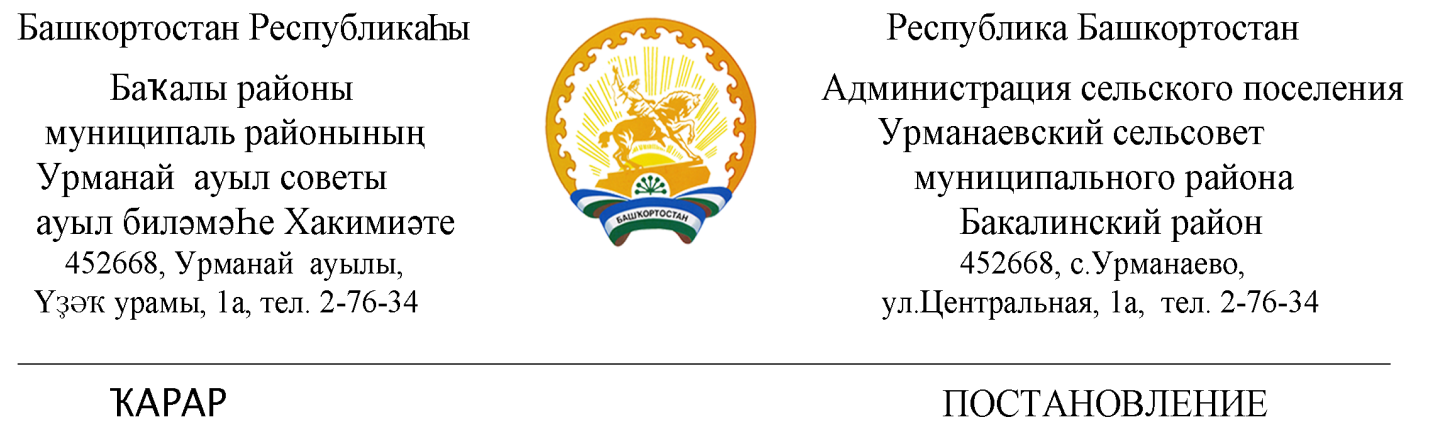 «26» май 2021 й.                                  № 30                                  «26» мая  2021 г.Об утверждении перечня объектов, в отношении которых планируется заключение концессионных соглашений, на 2021 год В соответствии с частью 3 статьи 4 Федерального закона от 21 июля 2005 года № 115-ФЗ "О концессионных соглашениях", администрация сельского поселения Урманаевский сельсовет муниципального района Бакалинский  район Республики Башкортостан, ПОСТАНОВЛЯЮ:Утвердить перечень объектов, в отношении которых планируется заключение концессионных соглашений, на 2021 год (далее-Перечень).Настоящее постановление вступает в силу на следующий день, после дня его официального обнародования.Настоящее Постановление обнародовать путем вывешивания на информационном стенде в здании администрации сельского поселения Урманаевский сельсовет и на официальном сайте http:// urmanaevo.ru.Контроль за исполнением настоящего постановления возлагаю на себя. Глава  сельского  поселенияУрманаевский сельсовет муниципального района Бакалинский  район Республики Башкортостан                                                       З.З. Халисова             Приложение  к постановлению Администрации сельского поселения Урманаевский сельсовет муниципального района Бакалинский район Республики Башкортостан                                                                                от 26 мая 2021 года № 30ПЕРЕЧЕНЬобъектов, в отношении которых планируется заключение концессионных соглашений, на 2021 год№ п/пНаименование объекта, адрес объектаХарактеристика объекта-технические параметры (протяженность, площадь, мощность и т.д.)Реквизиты документов – оснований возникновения права муниципальной собственностиВид работ в рамках концессионного соглашения (создания и (или) реконструкция)Планируемая сфера применения объекта1234561.-----